		Итоги конкурса ЭМУ-эрудит (2013/2014 уч. год)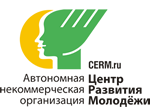 Региональный рейтинг и средневзвешенные показатели участниковПояснения:Место в регионе - место (или диапазон мест), которое занял ребёнок среди участников его региона.
При расчёте рейтинга учитывается трудность заданий.Результативность - отражает, насколько участник справился с заданиями раунда в целом.
Цветом показано сравнение результата участника со средним показателем всех детей, выполнявших задания того же раунда и класса.
Сам средний показатель представлен серой полоской.РаундФИОМесто в регионеРезультативностьБыстрый раунд1Алисина ангелина андреевна663 - 664 из 126967%90%Быстрый раунд1Агареева камилла рустановна676 - 679 из 126967%90%Быстрый раунд1Аостроверхова алена валерьевна727 из 126967%87%Быстрый раунд1Аласточкин глеб данилович831 из 126967%73%Быстрый раунд1Агабдуллина элина данисовна853 - 854 из 126967%77%Умный раунд1Аостроверхова алена валерьевна312 - 314 из 105452%67%Умный раунд1Аласточкин глеб данилович695 - 696 из 105452%33%Умный раунд1Агабдуллина элина данисовна874 - 880 из 105452%44%Умный раунд1Агареева камилла рустановна913 - 934 из 105452%44%Умный раунд1Алисина ангелина андреевна989 - 997 из 105452%33%Смелый раунд1Агареева камилла рустановна135 - 141 из 83661%94%Смелый раунд1Аостроверхова алена валерьевна249 - 257 из 83661%89%Смелый раунд1Алисина ангелина андреевна339 - 342 из 83661%83%Смелый раунд1Аласточкин глеб данилович521 - 523 из 83661%67%Смелый раунд1Агабдуллина элина данисовна580 - 581 из 83661%61%Ловкий раунд1Алисина ангелина андреевна503 - 506 из 81561%60%Ловкий раунд1Аласточкин глеб данилович619 - 622 из 81561%60%Ловкий раунд1Агабдуллина элина данисовна727 - 731 из 81561%50%Ловкий раунд1Аостроверхова алена валерьевна747 - 751 из 81561%50%Ловкий раунд1Агареева камилла рустановна770 - 772 из 81561%40%Быстрый раунд1Врыжкова ариана владиславовна1 - 302 из 126967%100%Быстрый раунд1Вгильманова софия айдаровна1 - 302 из 126967%100%Быстрый раунд1Вахметзанов андрей артемович1 - 302 из 126967%100%Быстрый раунд1Вабашонкова ульяна олеговна1 - 302 из 126967%100%Быстрый раунд1Втишкин александр владимирович461 - 462 из 126967%93%Умный раунд1Втишкин александр владимирович192 - 292 из 105452%78%Умный раунд1Врыжкова ариана владиславовна380 - 396 из 105452%67%Умный раунд1Вгильманова софия айдаровна557 - 558 из 105452%56%Умный раунд1Вахметзанов андрей артемович562 - 571 из 105452%56%Умный раунд1Вабашонкова ульяна олеговна612 - 620 из 105452%56%Смелый раунд1Втишкин александр владимирович1 - 62 из 83661%100%Смелый раунд1Врыжкова ариана владиславовна82 - 101 из 83661%94%Смелый раунд1Вгильманова софия айдаровна182 - 184 из 83661%89%Смелый раунд1Вабашонкова ульяна олеговна549 - 552 из 83661%72%Смелый раунд1Вахметзанов андрей артемович606 - 607 из 83661%67%Ловкий раунд1Втишкин александр владимирович77 - 108 из 81561%90%Ловкий раунд1Вабашонкова ульяна олеговна238 - 258 из 81561%80%Ловкий раунд1Врыжкова ариана владиславовна314 - 329 из 81561%80%Ловкий раунд1Вгильманова софия айдаровна644 - 651 из 81561%60%Ловкий раунд1Вахметзанов андрей артемович747 - 751 из 81561%50%Быстрый раунд2Вокулов егор сергеевич316 - 332 из 168364%97%Быстрый раунд2Ввавилина александра алексеевна316 - 332 из 168364%97%Быстрый раунд2Впетрова елизавета евгеньевна316 - 332 из 168364%97%Быстрый раунд2Вваленда владислав валерьевич533 - 537 из 168364%93%Быстрый раунд2Вбийсолтанов шамиль бийсолтанович533 - 537 из 168364%93%Быстрый раунд2Вбурмака данил вадимович533 - 537 из 168364%93%Быстрый раунд2Вмайорова софья сергеевна912 из 168364%80%Умный раунд2Впетрова елизавета евгеньевна189 - 211 из 147749%89%Умный раунд2Ввавилина александра алексеевна391 - 398 из 147749%78%Умный раунд2Вбурмака данил вадимович391 - 398 из 147749%78%Умный раунд2Вваленда владислав валерьевич391 - 398 из 147749%78%Умный раунд2Вназдрачева малика тимуровна622 - 629 из 147749%67%Смелый раунд2Вбурмака данил вадимович6 из 132441%94%Смелый раунд2Вваленда владислав валерьевич16 - 17 из 132441%89%Смелый раунд2Вназдрачева малика тимуровна44 из 132441%89%Смелый раунд2Впетрова елизавета евгеньевна64 из 132441%83%Смелый раунд2Ввавилина александра алексеевна94 - 98 из 132441%83%Ловкий раунд2Вокулов егор сергеевич228 - 257 из 126653%80%Ловкий раунд2Вваленда владислав валерьевич228 - 257 из 126653%80%Ловкий раунд2Вназдрачева малика тимуровна306 - 342 из 126653%80%Ловкий раунд2Впетрова елизавета евгеньевна423 - 427 из 126653%70%Ловкий раунд2Ввавилина александра алексеевна444 - 449 из 126653%70%Ловкий раунд2Вбурмака данил вадимович529 - 554 из 126653%70%Быстрый раунд2Ибавиева самира ринатовна266 - 284 из 168364%97%Быстрый раунд2Иключникова софья владиславовна756 - 757 из 168364%90%Быстрый раунд2Имосковкина виктория александровна830 из 168364%87%Быстрый раунд2Игайдукова софья вячеславовна880 - 881 из 168364%80%Быстрый раунд2Изахарова виктория вадимовна904 - 905 из 168364%83%Быстрый раунд2Иайрумов владислав антонович1050 - 1053 из 168364%70%Быстрый раунд2Ирябова валерия денисовна1068 - 1069 из 168364%70%Быстрый раунд2Иполякова анастасия викторовна1082 из 168364%70%Быстрый раунд2Иотарян людмила артуровна1111 из 168364%70%Быстрый раунд2Исакара алексей васильевич1113 - 1115 из 168364%70%Быстрый раунд2Икивалкина ярослава германовна1158 из 168364%63%Быстрый раунд2Иалексеенко владимир олегович1180 - 1181 из 168364%60%Быстрый раунд2Икурносова екатерина михайловна1278 - 1279 из 168364%50%Быстрый раунд2Ишмытова арина романовна1323 - 1328 из 168364%53%Быстрый раунд2Икомолов вадим анатольевич1343 - 1344 из 168364%50%Быстрый раунд2Игаранина екатерина андреевна1443 - 1444 из 168364%33%Умный раунд2Ибавиева самира ринатовна458 - 479 из 147749%78%Умный раунд2Изахарова виктория вадимовна510 - 527 из 147749%78%Умный раунд2Иключникова софья владиславовна542 - 558 из 147749%78%Умный раунд2Имосковкина виктория александровна542 - 558 из 147749%78%Умный раунд2Игайдукова софья вячеславовна622 - 629 из 147749%67%Умный раунд2Иотарян людмила артуровна655 - 667 из 147749%67%Умный раунд2Икомолов вадим анатольевич723 - 732 из 147749%56%Умный раунд2Иполякова анастасия викторовна767 - 774 из 147749%67%Умный раунд2Икурносова екатерина михайловна859 - 866 из 147749%56%Умный раунд2Иайрумов владислав антонович917 - 921 из 147749%56%Умный раунд2Ишмытова арина романовна1383 - 1395 из 147749%11%Смелый раунд2Иключникова софья владиславовна157 - 160 из 132441%78%Смелый раунд2Имосковкина виктория александровна232 из 132441%67%Смелый раунд2Игайдукова софья вячеславовна245 - 247 из 132441%72%Смелый раунд2Ибавиева самира ринатовна307 из 132441%67%Смелый раунд2Иполякова анастасия викторовна352 - 353 из 132441%61%Смелый раунд2Иайрумов владислав антонович377 из 132441%67%Смелый раунд2Изахарова виктория вадимовна665 - 666 из 132441%44%Смелый раунд2Игриневич владимир александрович742 - 748 из 132441%39%Смелый раунд2Икурносова екатерина михайловна835 - 844 из 132441%44%Смелый раунд2Ишмытова арина романовна882 - 883 из 132441%33%Смелый раунд2Итаранец елизавета дмитриевна1035 - 1042 из 132441%28%Ловкий раунд2Иалексеенко владимир олегович107 - 177 из 126653%90%Ловкий раунд2Иайрумов владислав антонович205 из 126653%70%Ловкий раунд2Ибавиева самира ринатовна206 - 209 из 126653%80%Ловкий раунд2Имосковкина виктория александровна258 - 277 из 126653%80%Ловкий раунд2Игайдукова софья вячеславовна464 - 472 из 126653%70%Ловкий раунд2Икивалкина ярослава германовна491 - 497 из 126653%70%Ловкий раунд2Ишангареева карина ахнаховна654 - 655 из 126653%60%Ловкий раунд2Ибаталов денис дмитриевич716 - 723 из 126653%60%Ловкий раунд2Игаранина екатерина андреевна775 - 781 из 126653%60%Ловкий раунд2Иполякова анастасия викторовна798 - 809 из 126653%60%Ловкий раунд2Икурносова екатерина михайловна823 - 835 из 126653%60%Ловкий раунд2Икомолов вадим анатольевич930 - 936 из 126653%50%Ловкий раунд2Иключникова софья владиславовна963 - 971 из 126653%50%Ловкий раунд2Изахарова виктория вадимовна1100 - 1102 из 126653%30%Ловкий раунд2Ишмытова арина романовна1148 - 1152 из 126653%20%Быстрый раунд3Абондаренко андрей александрович500 - 505 из 164561%93%Быстрый раунд3Амихайлин александр вячеславович851 - 853 из 164561%80%Быстрый раунд3Агаджикулиев альберт физулиевич978 - 981 из 164561%70%Умный раунд3Адроздова софья александровна-38%25%Умный раунд3Аарзуметов тимур бекмухамадович639 - 642 из 150838%50%Умный раунд3Амихайлин александр вячеславович915 - 932 из 150838%38%Умный раунд3Агаджикулиев альберт физулиевич960 - 981 из 150838%38%Умный раунд3Азырянова ангелина андреевна1301 - 1353 из 150838%12%Смелый раунд3Алушин кирилл романович645 - 650 из 142442%44%Смелый раунд3Азырянова ангелина андреевна863 - 866 из 142442%33%Смелый раунд3Агрибанов евгений павлович937 - 938 из 142442%33%Смелый раунд3Амихайлин александр вячеславович1076 - 1080 из 142442%28%Смелый раунд3Агаджикулиев альберт физулиевич1172 - 1173 из 142442%22%Ловкий раунд3Абондаренко андрей александрович256 - 260 из 142241%67%Ловкий раунд3Амихайлин александр вячеславович431 - 433 из 142241%60%Ловкий раунд3Агерасева ксения андреевна599 - 600 из 142241%47%Ловкий раунд3Агрибанов евгений павлович732 - 737 из 142241%40%Ловкий раунд3Алушин кирилл романович745 - 751 из 142241%47%Ловкий раунд3Аевдокимов илья вадимович861 - 866 из 142241%33%Ловкий раунд3Азырянова ангелина андреевна1159 - 1167 из 142241%27%Ловкий раунд3Агаджикулиев альберт физулиевич1255 - 1259 из 142241%20%Быстрый раунд3Биванчук софья евгеньевна765 - 767 из 164561%77%Быстрый раунд3Бтебякин егор сергеевич876 - 877 из 164561%73%Быстрый раунд3Бфархутдинова снежана искандаровна978 - 981 из 164561%70%Умный раунд3Бтебякин егор сергеевич155 - 208 из 150838%88%Умный раунд3Биванчук софья евгеньевна521 - 528 из 150838%62%Умный раунд3Бфархутдинова снежана искандаровна1170 - 1179 из 150838%12%Смелый раунд3Бтебякин егор сергеевич79 из 142442%78%Смелый раунд3Биванчук софья евгеньевна172 - 176 из 142442%72%Смелый раунд3Бхисаметдинова камила азатовна439 - 441 из 142442%56%Смелый раунд3Бфархутдинова снежана искандаровна812 - 816 из 142442%39%Ловкий раунд3Бтебякин егор сергеевич378 - 379 из 142241%60%Ловкий раунд3Бхисаметдинова камила азатовна563 - 565 из 142241%53%Ловкий раунд3Биванчук софья евгеньевна680 - 684 из 142241%47%Ловкий раунд3Бфархутдинова снежана искандаровна1222 - 1224 из 142241%20%Ловкий раунд3Бкасач андрей юрьевич1234 - 1238 из 142241%20%Ловкий раунд3Бземлянова виктория евгеньевна1340 - 1346 из 142241%7%Быстрый раунд3Влаптева юлия николаевна782 - 784 из 164561%83%Быстрый раунд3Вмайорова ульяна сергеевна861 - 862 из 164561%80%Быстрый раунд3Вэбель роман андреевич873 из 164561%80%Быстрый раунд3Влевитский иван максимович1002 из 164561%70%Быстрый раунд3Вковалева элеонора алексеевна1148 - 1149 из 164561%60%Быстрый раунд3Вантипов виталий юрьевич1202 - 1203 из 164561%53%Умный раунд3Втойбахтина ольга андреевна285 - 305 из 150838%75%Умный раунд3Влаптева юлия николаевна656 - 662 из 150838%50%Умный раунд3Вковалева элеонора алексеевна656 - 662 из 150838%50%Умный раунд3Вантипов виталий юрьевич1354 - 1508 из 150838%0%Смелый раунд3Вковалева элеонора алексеевна87 - 89 из 142442%78%Смелый раунд3Втойбахтина ольга андреевна100 из 142442%78%Смелый раунд3Влаптева юлия николаевна434 из 142442%56%Смелый раунд3Вбойчук светлана ярославовна638 - 639 из 142442%50%Смелый раунд3Вуколов данил валерьевич751 - 755 из 142442%39%Ловкий раунд3Вковалева элеонора алексеевна187 - 191 из 142241%73%Ловкий раунд3Влаптева юлия николаевна238 - 242 из 142241%73%Быстрый раунд3Ибадила арина радионовна1 - 170 из 164561%100%Быстрый раунд3Испиридонова ольга владимировна227 - 235 из 164561%97%Быстрый раунд3Исемененко алексей михайлович227 - 235 из 164561%97%Быстрый раунд3Ихамадуллина кристина олеговна431 - 432 из 164561%90%Быстрый раунд3Исадбеков талгат ренатович528 из 164561%90%Быстрый раунд3Исергеев иван андреевич575 - 580 из 164561%90%Быстрый раунд3Ибородич татьяна михайловна592 из 164561%83%Быстрый раунд3Исергиенко виктория евгеньевна704 - 706 из 164561%83%Быстрый раунд3Игерр александр николаевич739 - 740 из 164561%83%Быстрый раунд3Исклярова ариана евгеньевна810 - 811 из 164561%80%Быстрый раунд3Ибатин никита сергеевич927 из 164561%70%Быстрый раунд3Ималый владислав витальевич1219 - 1222 из 164561%50%Умный раунд3Ималый владислав витальевич269 - 275 из 150838%75%Умный раунд3Игерр александр николаевич423 - 429 из 150838%62%Умный раунд3Исергеев иван андреевич693 - 697 из 150838%38%Умный раунд3Ибадила арина радионовна704 - 716 из 150838%50%Умный раунд3Исадбеков талгат ренатович704 - 716 из 150838%50%Умный раунд3Исемененко алексей михайлович897 - 907 из 150838%38%Умный раунд3Ибородич татьяна михайловна1048 - 1068 из 150838%25%Умный раунд3Ибатин никита сергеевич1183 - 1197 из 150838%12%Умный раунд3Ихамадуллина кристина олеговна1183 - 1197 из 150838%12%Умный раунд3Исклярова ариана евгеньевна1354 - 1508 из 150838%0%Смелый раунд3Ибадила арина радионовна477 - 478 из 142442%56%Смелый раунд3Ихамадуллина кристина олеговна503 - 505 из 142442%56%Смелый раунд3Исемененко алексей михайлович563 - 564 из 142442%44%Смелый раунд3Ималый владислав витальевич581 из 142442%44%Смелый раунд3Ибатин никита сергеевич657 - 658 из 142442%44%Смелый раунд3Исергеев иван андреевич711 - 712 из 142442%44%Смелый раунд3Игерр александр николаевич725 - 727 из 142442%39%Смелый раунд3Исклярова ариана евгеньевна897 - 898 из 142442%33%Смелый раунд3Исергиенко виктория евгеньевна962 - 963 из 142442%33%Смелый раунд3Ибородич татьяна михайловна999 - 1005 из 142442%22%Ловкий раунд3Игерр александр николаевич585 - 587 из 142241%53%Ловкий раунд3Ималый владислав витальевич585 - 587 из 142241%53%Ловкий раунд3Исергеев иван андреевич663 - 667 из 142241%47%Ловкий раунд3Исемененко алексей михайлович890 - 891 из 142241%40%Ловкий раунд3Ивасильева владислава васильевна922 - 928 из 142241%40%Ловкий раунд3Исклярова ариана евгеньевна965 - 968 из 142241%33%Ловкий раунд3Ибатин никита сергеевич1070 - 1079 из 142241%33%Ловкий раунд3Ибородич татьяна михайловна1081 - 1084 из 142241%27%Ловкий раунд3Ибадила арина радионовна1127 - 1131 из 142241%27%Ловкий раунд3Ихамадуллина кристина олеговна1255 - 1259 из 142241%20%Быстрый раунд4Бтелегин глеб михайлович359 - 362 из 151664%93%Быстрый раунд4Бмедведева виктория павловна464 - 466 из 151664%90%Быстрый раунд4Ббабинова алена викторовна557 - 559 из 151664%80%Быстрый раунд4Бистомин валерий русланович563 - 564 из 151664%83%Быстрый раунд4Бмуфазалов даниэль эльвирович636 - 638 из 151664%80%Умный раунд4Ббабинова алена викторовна254 - 255 из 129536%56%Умный раунд4Бистомин валерий русланович535 - 552 из 129536%44%Умный раунд4Бтелегин глеб михайлович680 - 694 из 129536%33%Умный раунд4Бмуфазалов даниэль эльвирович822 - 840 из 129536%33%Умный раунд4Бмедведева виктория павловна921 - 930 из 129536%22%Смелый раунд4Ббабинова алена викторовна734 - 736 из 126438%33%Смелый раунд4Бмуфазалов даниэль эльвирович977 - 982 из 126438%22%Смелый раунд4Бтелегин глеб михайлович1033 - 1039 из 126438%17%Смелый раунд4Бмедведева виктория павловна1092 - 1093 из 126438%17%Смелый раунд4Бистомин валерий русланович1117 - 1119 из 126438%11%Ловкий раунд4Ббабинова алена викторовна384 - 386 из 123446%60%Ловкий раунд4Бмуфазалов даниэль эльвирович448 - 454 из 123446%60%Ловкий раунд4Бтелегин глеб михайлович584 - 589 из 123446%53%Ловкий раунд4Бистомин валерий русланович816 - 818 из 123446%40%Ловкий раунд4Бмедведева виктория павловна1091 - 1098 из 123446%27%Быстрый раунд4Икурова валентина геннадьевна1 - 150 из 151664%100%Быстрый раунд4Ипогорельский тимофей михайлович467 - 470 из 151664%90%Быстрый раунд4Иафанасьев игорь дмитриевич632 из 151664%87%Быстрый раунд4Исорокина дарья сергеевна698 - 699 из 151664%80%Быстрый раунд4Иполякова александра игоревна714 - 715 из 151664%83%Быстрый раунд4Исакаева арианна маисовна782 из 151664%77%Быстрый раунд4Инабиуллина эмилия марсельевна843 - 844 из 151664%70%Быстрый раунд4Ииванюков максим александрович856 из 151664%70%Быстрый раунд4Ибулычев кирилл евгеньевич872 - 874 из 151664%70%Быстрый раунд4Игудзь василий витальевич971 - 972 из 151664%57%Быстрый раунд4Игрицай анастасия юрьевна971 - 972 из 151664%57%Быстрый раунд4Ихайруллин артур ильдарович1008 - 1010 из 151664%57%Умный раунд4Инабиуллина эмилия марсельевна247 из 129536%56%Умный раунд4Ибулычев кирилл евгеньевич317 - 326 из 129536%56%Умный раунд4Ипогорельский тимофей михайлович468 - 474 из 129536%44%Умный раунд4Исорокина дарья сергеевна566 - 583 из 129536%44%Умный раунд4Икурова валентина геннадьевна680 - 694 из 129536%33%Умный раунд4Иафанасьев игорь дмитриевич744 - 761 из 129536%33%Умный раунд4Иполякова александра игоревна872 - 902 из 129536%33%Смелый раунд4Ибулычев кирилл евгеньевич235 - 236 из 126438%61%Смелый раунд4Ипогорельский тимофей михайлович399 - 400 из 126438%50%Смелый раунд4Исорокина дарья сергеевна415 - 417 из 126438%50%Смелый раунд4Инабиуллина эмилия марсельевна427 - 428 из 126438%50%Смелый раунд4Ииванюков максим александрович531 - 532 из 126438%44%Смелый раунд4Иафанасьев игорь дмитриевич585 - 587 из 126438%39%Смелый раунд4Иданилова ева павловна639 - 640 из 126438%39%Ловкий раунд4Ибулычев кирилл евгеньевич124 - 127 из 123446%73%Ловкий раунд4Иафанасьев игорь дмитриевич216 - 217 из 123446%67%Ловкий раунд4Ипогорельский тимофей михайлович223 из 123446%67%Ловкий раунд4Икурова валентина геннадьевна285 - 287 из 123446%67%Ловкий раунд4Иданилова ева павловна325 - 328 из 123446%53%Ловкий раунд4Исорокина дарья сергеевна369 - 370 из 123446%60%Ловкий раунд4Иполякова александра игоревна393 - 395 из 123446%60%Ловкий раунд4Инабиуллина эмилия марсельевна439 из 123446%53%